Приложение АОбраз мечети на полотнах художников-ориенталистов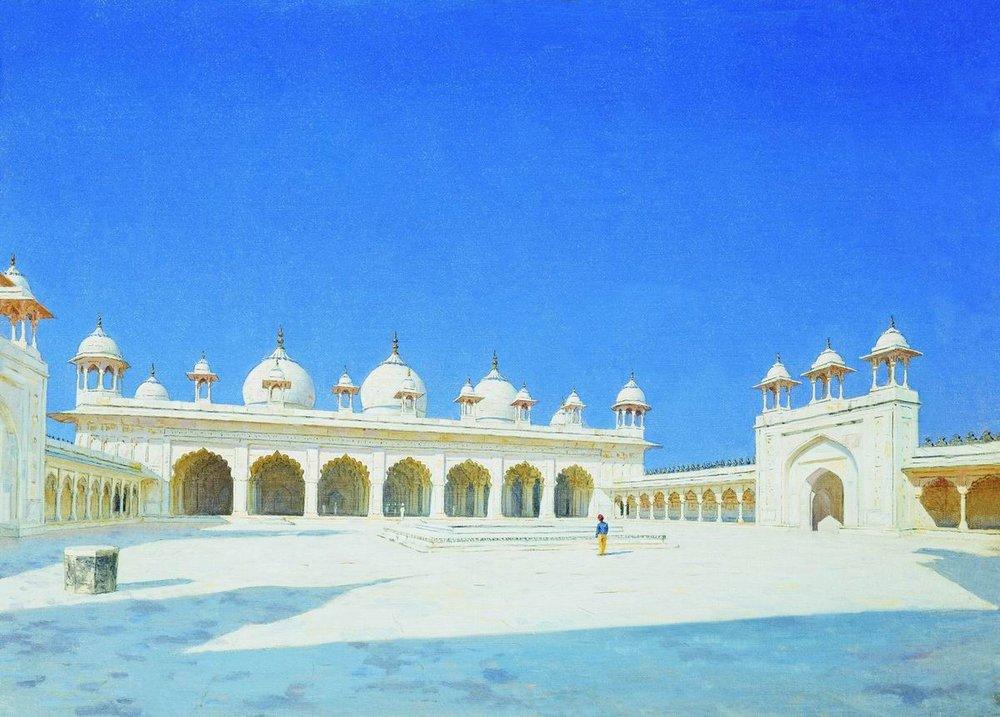 В. Верещагин. «Агра. Моти Масджид. Жемчужная мечеть»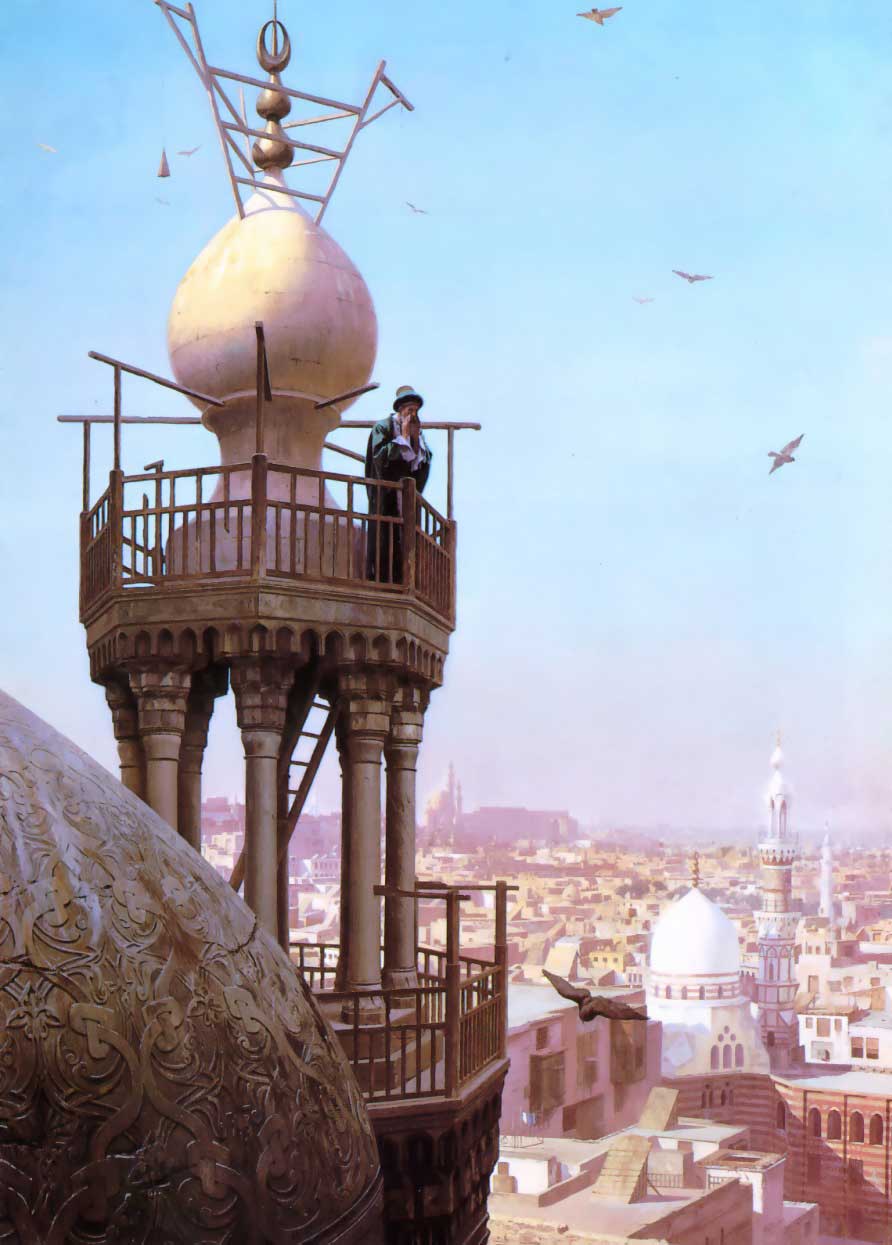 Жан-Леон Жером «Муэдзин в Каире»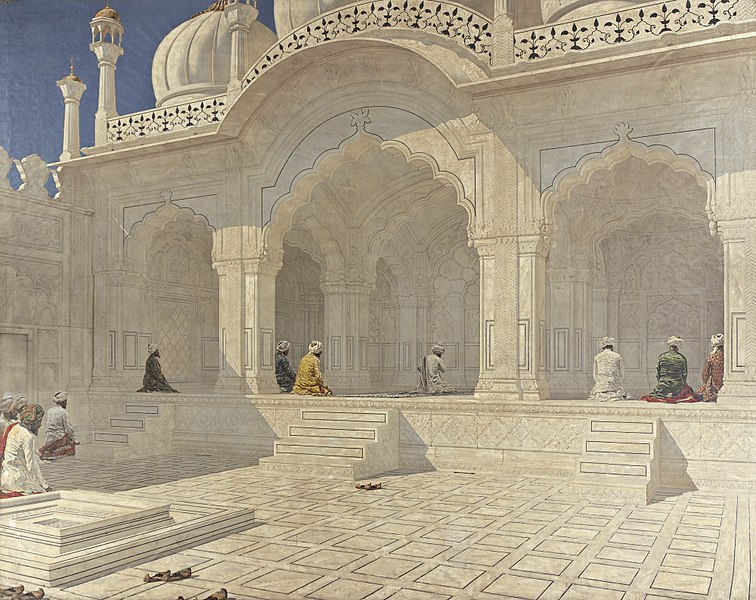 В. Верещагин «Жемчужная мечеть»